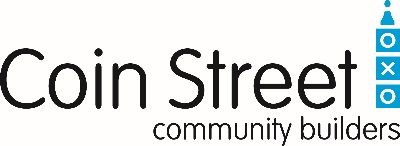 Fees from 1 April 2022Our fees are based on a 50-week year and include all meals, snacks and outings.For siblings attending the nursery we offer a 10% discount against the youngest sibling’s fees. Fees are invoiced monthly and are payable in advance. Ad hoc days can be booked via the nursery administrator subject to availability.We are unable to offer refunds due to sickness, holidays, or absences as we are unable to offer your place to others. Monthly fee(pro-rata) (£)Age GroupAge GroupAge GroupDiscoverers entitled to 15 hours funding(the term after their third birthday)Discoverers entitled to 15+ hours funding (30hours) Monthly fee(pro-rata) (£)ExplorersInvestigators Discoverers Discoverers entitled to 15 hours funding(the term after their third birthday)Discoverers entitled to 15+ hours funding (30hours) Monthly fee(pro-rata) (£)0-2 years2-3 years 3-5 years Discoverers entitled to 15 hours funding(the term after their third birthday)Discoverers entitled to 15+ hours funding (30hours) 2 days£695£600£588£253n/a3 days£1048£900£881£546£2124 days£1397£1208£1192£852£5124 days flexible£1467£1367£1267£906£5455 days£1528£1388£1310£982£713Ad hoc days£102£92£88